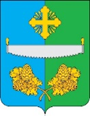 АДМИНИСТРАЦИЯСЕЛЬСКОГО ПОСЕЛЕНИЯ ТУНДРИНОСургутского районаХанты-Мансийского автономного округа - ЮгрыПОСТАНОВЛЕНИЕ(нормативный правовой акт)от «04» апреля 2024 года                                                                                      № 16 п. Высокий Мыс  Об утверждении Порядка составления, утверждения и ведения бюджетных смет администрации сельского поселения Тундринои муниципальных казенных учреждений,финансируемых из бюджета сельскогопоселения Тундрино	В соответствии со статьями 221 Бюджетного кодекса Российской Федерации, Приказом Министерства финансов Российской Федерации от 14.02.2018 № 26н «Об общих требованиях к порядку составления, утверждения и ведения бюджетных смет казенных учреждений» администрации сельского поселения Тундрино: 1. Утвердить Порядок составления, утверждения и ведения бюджетных смет администрации сельского поселения Тундрино и муниципальных казенных учреждений, финансируемых из бюджета сельского поселения Тундрино, согласно приложению.2. Постановление администрации сельского поселения Тундрино от 24 октября 2016 года № 95 «Об утверждении Порядка составления, утверждения и ведения бюджетных смет администрации сельского поселения Тундрино и муниципальных казенных учреждений, финансируемых из бюджета сельского поселения Тундрино» признать утратившим силу.3. Настоящее постановление обнародовать и разместить на официальном сайте муниципального образования сельского поселения Тундрино. 4. Настоящее постановление вступает в силу после его официального обнародования.5. Контроль за выполнением настоящего постановления возложить на главу сельского поселения Тундрино.   Глава   сельского поселения Тундрино                                          А.В. ШакирьяновПриложение к постановлению            администрации сельского поселения Тундрино                                            от «04» апреля 2024 года № 16                                              Порядок составления, утверждения и ведения бюджетных смет администрации сельского поселения Тундрино и муниципальных казенных учреждений, финансируемых из бюджета сельского поселения Тундрино 1. Общие положения	1.1. Настоящий Порядок составления, утверждения и ведения бюджетных смет администрации сельского поселения Тундрино и муниципальных казенных учреждений, финансируемых из бюджета сельского поселения Тундрино  (далее- Порядок ) разработан в соответствии со статьями 158, 161, 162, 221 Бюджетного кодекса Российской Федерации, Приказом Министерства финансов Российской Федерации от 14.02.2018 № 26н «Об общих требованиях к порядку составления, утверждения и ведения бюджетных смет казенных учреждений».	1.2. В настоящем Порядке используются следующие основные понятия и термины:	- бюджет сельского поселения Тундрино - форма образования и расходования денежных средств, предназначенных для финансового обеспечения задач и функций сельского поселения Тундрино;	- бюджетные ассигнования - предельные объемы денежных средств, предусмотренных в соответствующем финансовом году для исполнения бюджетных обязательств;	- бюджетные обязательства - расходные обязательства, подлежащие исполнению в соответствующем финансовом году;	- главный распорядитель бюджетных средств - администрация сельского поселения Тундрино, имеющая право распределять бюджетные ассигнования и лимиты бюджетных обязательств между получателями бюджетных средств;	- получатель бюджетных средств - казенные учреждения, имеющие право на принятие и исполнение бюджетных обязательств за счет бюджета сельского поселения Тундрино;	- лимиты бюджетных обязательств - объем прав в денежном выражении на принятие казенным учреждением бюджетных обязательств и их исполнение в текущем финансовом году;	- казенное учреждение - администрация сельского поселения Тундрино, муниципальные учреждения, осуществляющие оказание муниципальных услуг, выполнение работ и (или) исполнение муниципальных функций в целях обеспечения реализации предусмотренных законодательством Российской Федерации полномочий органов местного самоуправления, финансовое обеспечение деятельности которых осуществляется за счет средств бюджета сельского поселения Тундрино на основании бюджетной сметы.2. Порядок составления бюджетных смет 2.1. Бюджетная смета (далее – смета) составляется в целях установления объема и распределения направлений расходования средств бюджета сельского поселения Тундрино на текущий (очередной) финансовый год и плановый период получателями бюджетных средств, в пределах, доведенных в установленном порядке лимитов бюджетных обязательств на принятие и (или) исполнение бюджетных обязательств по выполнению функций администрацией сельского поселения Тундрино и казенными учреждениями.2.2.  Смета составляется получателями бюджетных средств в течение 10 рабочих дней со дня получения от главного распорядителя средств бюджета сельского поселения Тундрино утвержденных лимитов бюджетных обязательств на текущий финансовый год.2.3. Сметы получателей бюджетных средств составляются в разрезе кодов классификации расходов бюджета с детализацией до кодов статей (подстатей) классификации операций сектора государственного управления, в рублях.2.4. Смета учреждения составляется в 2-х экземплярах по форме, предусмотренной программой УРМ АС «Бюджет». Смета казенного учреждения подписывается директором казенного учреждения (в его отсутствие – лицом, исполняющим его обязанности) и исполнителем.Смета администрации сельского поселения Тундрино подписывается главой поселения (в его отсутствие – лицом, исполняющим полномочия главы) и главным бухгалтером (в его отсутствие – лицом, исполняющим его обязанности)..3. Порядок утверждения смет3.1.  Смета получателя бюджетных средств утверждается руководителем главного распорядителя бюджетных средств (далее – ГРБС)  (в его отсутствие – лицом, исполняющим его обязанности), заверяется гербовой печатью и один экземпляр сметы направляется получателю бюджетных средств.3.2. К сметам получателей бюджетных средств, представленным на утверждение, прилагаются обоснования (расчеты) плановых сметных показателей.4. Порядок ведения смет4.1. Ведением сметы является внесение изменений в смету в пределах, доведенных получателям бюджетных средств в установленном порядке объемов соответствующих лимитов бюджетных обязательств.Одновременно с предлагаемыми изменениями в смету представляются обоснования (расчеты) по изменяемым кодам статей (подстатей) классификации операций сектора государственного управления, а также причины образования экономии бюджетных ассигнований.4.2. Изменения показателей сметы утверждаются по форме, предусмотренной программой УРМ АС «Бюджет».4.3. Внесение изменений в показатели сметы осуществляется путем утверждения изменений показателей - сумм увеличения, отражаемых со знаком "плюс", и (или) уменьшения объемов сметных назначений, отражаемых со знаком "минус":- изменяющих объемы сметных назначений в случае изменения доведенного получателю бюджетных средств в установленном порядке объема лимитов бюджетных обязательств;- изменяющих распределение сметных назначений по кодам классификации расходов бюджета (кроме кодов классификации операций сектора государственного управления), требующих изменения показателей бюджетной росписи ГРБС и лимитов бюджетных обязательств;- изменяющих распределение сметных назначений по кодам классификации операций сектора государственного управления, не требующих изменения показателей бюджетной росписи ГРБС и утвержденного объема лимитов бюджетных обязательств;4.4. Внесение изменений в смету, требующее изменения показателей бюджетной росписи и лимитов бюджетных обязательств, утверждается после внесения в установленном порядке изменений в бюджетную роспись и лимиты бюджетных обязательств.4.5. Утверждение изменений показателей сметы осуществляется руководителем ГРБС (в его отсутствие – лицом, исполняющим его обязанности) заверяется гербовой печатью и направляется получателю бюджетных средств.4.6. Составление и утверждение изменений в  смету осуществляется аналогично порядку, предусмотренному для составления и утверждения  сметы с особенностями, предусмотренными настоящим разделом.5. Формирование проектов  смет 5.1. Проект  сметы составляется на очередной финансовый год и плановый период на этапе формирования проекта бюджета сельского поселения Тундрино с приложением обоснований (расчетов). 5.2. Проект сметы на очередной финансовый год и плановый период составляется в двух экземплярах по форме согласно программному обеспечению УРМ АС «Бюджет» (приложение 1, приложение 2).5.3. Проект  сметы составляется исходя из доведенных в установленном порядке предельных объемов бюджетных ассигнований на очередной финансовый год и плановый период на основании расчетов и в соответствии с Методикой планирования бюджетных ассигнований, утвержденной постановлением администрации сельского поселения Тундрино.5.4. Составление и утверждение проекта  сметы осуществляется аналогично порядку, предусмотренному для составления и утверждения  сметы с особенностями, предусмотренными настоящим разделом.